NOTAS DE DICIPLINA FINANCIERA1. Balance Presupuestario de Recursos Disponibles NegativoSe informará:a) Acciones para recuperar el Balance Presupuestario de Recursos Disponibles Sostenible.Fundamento Artículo 6 y 19 LDF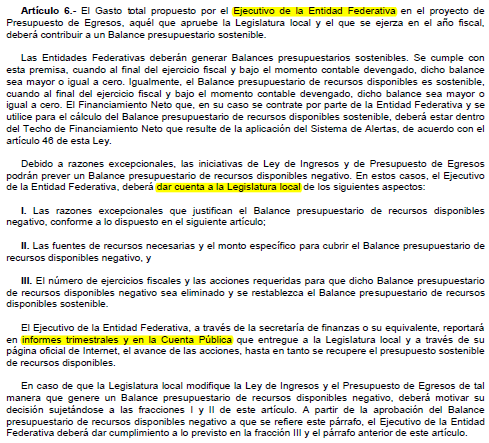 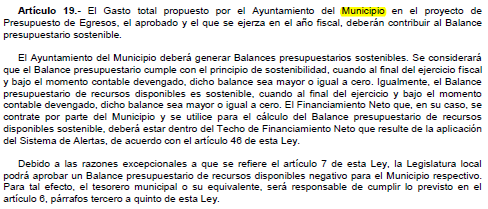 2. Aumento o creación de nuevo GastoSe informará:a) Fuente de Ingresos del aumento o creación del Gasto no Etiquetado.b) Fuente de Ingresos del aumento o creación del Gasto Etiquetado.Fundamento Artículo8 y 21 LDF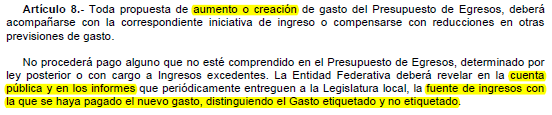 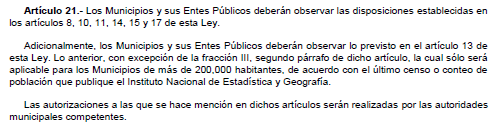 3. Pasivo Circulante al Cierre del EjercicioSe informará solo al 31 de Diciembre de 2018Fundamento Artículo13 VII y 21 LDF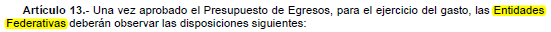 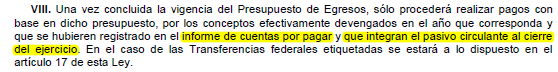 4. Deuda Pública y ObligacionesSe revelará:a) La información detallada de cada Financiamiento u Obligación contraída en los términos del Título Tercero Capítulo Uno de la Ley de Disciplina Financiera de las Entidades Federativas y Municipios, incluyendo como mínimo, el importe, tasa, plazo, comisiones y demás accesorios pactados.Fundamento Artículo25 LDF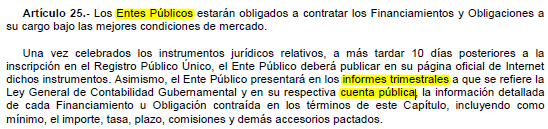 5. Obligaciones a Corto PlazoSe revelará:a) La información detallada de las Obligaciones a corto plazo contraídas en los términos del Título Tercero Capítulo Uno de la Ley de Disciplina Financiera de las Entidades Federativas y Municipios, incluyendo por lo menos importe, tasas, plazo, comisiones y cualquier costo relacionado, así mismo se deberá incluir la tasa efectiva.Fundamento Artículo31 LDF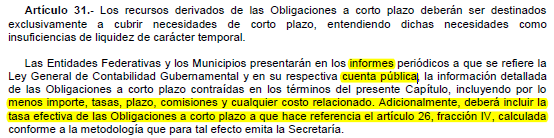 6. Evaluación de CumplimientoSe revelará:a) La información relativa al cumplimiento de los convenios de Deuda Garantizada.Fundamento Artículo40 LDF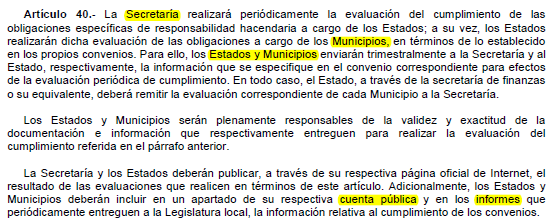 JUNTA MUNICIPAL DE AGUA POTABLE Y ALCANTARILLADO DE SAN FELIPE, GTO.
Clasificación por Objeto del Gasto (Capítulo y Concepto)
al 31 de Diciembre de 2018
PESOSJUNTA MUNICIPAL DE AGUA POTABLE Y ALCANTARILLADO DE SAN FELIPE, GTO.
Clasificación por Objeto del Gasto (Capítulo y Concepto)
al 31 de Diciembre de 2018
PESOSJUNTA MUNICIPAL DE AGUA POTABLE Y ALCANTARILLADO DE SAN FELIPE, GTO.
Clasificación por Objeto del Gasto (Capítulo y Concepto)
al 31 de Diciembre de 2018
PESOSJUNTA MUNICIPAL DE AGUA POTABLE Y ALCANTARILLADO DE SAN FELIPE, GTO.
Clasificación por Objeto del Gasto (Capítulo y Concepto)
al 31 de Diciembre de 2018
PESOSJUNTA MUNICIPAL DE AGUA POTABLE Y ALCANTARILLADO DE SAN FELIPE, GTO.
Clasificación por Objeto del Gasto (Capítulo y Concepto)
al 31 de Diciembre de 2018
PESOSConcepto (c)Concepto (c)DevengadoPagado Cuenta  por pagarI. Gasto No Etiquetado (I=A+B+C+D+E+F+G+H+I)I. Gasto No Etiquetado (I=A+B+C+D+E+F+G+H+I)32,263,900.9632,263,900.9613,259,230.87A. Servicios Personales (A=a1+a2+a3+a4+a5+a6+a7)A. Servicios Personales (A=a1+a2+a3+a4+a5+a6+a7)11,054,024.5411,054,024.542,435,220.4911Na1) Remuneraciones al Personal de Carácter Permanente6,654,057.226,654,057.22692,229.3812Na2) Remuneraciones al Personal de Carácter Transitorio0.0013Na3) Remuneraciones Adicionales y Especiales1,081,788.721,081,788.72299,602.5514Na4) Seguridad Social1,559,905.301,559,905.30216,189.1015Na5) Otras Prestaciones Sociales y Económicas1,758,273.301,758,273.301,227,199.4616Na6) Previsiones0.0017Na7) Pago de Estímulos a Servidores Públicos0.00B. Materiales y Suministros (B=b1+b2+b3+b4+b5+b6+b7+b8+b9)B. Materiales y Suministros (B=b1+b2+b3+b4+b5+b6+b7+b8+b9)2,026,245.262,026,245.261,563,946.6021Nb1) Materiales de Administración, Emisión de Documentos y Artículos Oficiales252,781.79252,781.79261,230.4222Nb2) Alimentos y Utensilios38,637.3638,637.3615,162.6423Nb3) Materias Primas y Materiales de Producción y Comercialización0.0024Nb4) Materiales y Artículos de Construcción y de Reparación1,122,906.621,122,906.62836,563.3725Nb5) Productos Químicos, Farmacéuticos y de Laboratorio1,977.421,977.4213,522.5826Nb6) Combustibles, Lubricantes y Aditivos422,037.44422,037.4482,199.1827Nb7) Vestuario, Blancos, Prendas de Protección y Artículos Deportivos25,257.8125,257.81124,350.0028Nb8) Materiales y Suministros Para Seguridad0.0029Nb9) Herramientas, Refacciones y Accesorios Menores162,646.82162,646.82230,918.41C. Servicios Generales (C=c1+c2+c3+c4+c5+c6+c7+c8+c9)C. Servicios Generales (C=c1+c2+c3+c4+c5+c6+c7+c8+c9)9,151,699.079,151,699.073,487,792.3231Nc1) Servicios Básicos5,992,282.795,992,282.79872,104.7732Nc2) Servicios de Arrendamiento700.00700.0017,403.9933Nc3) Servicios Profesionales, Científicos, Técnicos y Otros Servicios1,099,876.991,099,876.99637,902.2734Nc4) Servicios Financieros, Bancarios y Comerciales141,494.98141,494.9855,645.4435Nc5) Servicios de Instalación, Reparación, Mantenimiento y Conservación244,382.11244,382.111,034,344.2936Nc6) Servicios de Comunicación Social y Publicidad71,924.9771,924.9768,075.0337Nc7) Servicios de Traslado y Viáticos39,428.1239,428.1231,571.8838Nc8) Servicios Oficiales36,904.5636,904.5622,095.4439Nc9) Otros Servicios Generales1,524,704.551,524,704.55748,649.21D. Transferencias, Asignaciones, Subsidios y Otras Ayudas (D=d1+d2+d3+d4+d5+d6+d7+d8+d9)D. Transferencias, Asignaciones, Subsidios y Otras Ayudas (D=d1+d2+d3+d4+d5+d6+d7+d8+d9)0.000.000.0041Nd1) Transferencias Internas y Asignaciones al Sector Público0.000.000.0042Nd2) Transferencias al Resto del Sector Público0.0043Nd3) Subsidios y Subvenciones0.0044Nd4) Ayudas Sociales0.0045Nd5) Pensiones y Jubilaciones0.0046Nd6) Transferencias a Fideicomisos, Mandatos y Otros Análogos0.00d7) Transferencias a la Seguridad Social0.00d8) Donativos0.0049Nd9) Transferencias al Exterior0.00E. Bienes Muebles, Inmuebles e Intangibles (E=e1+e2+e3+e4+e5+e6+e7+e8+e9)E. Bienes Muebles, Inmuebles e Intangibles (E=e1+e2+e3+e4+e5+e6+e7+e8+e9)159,791.02159,791.02623,570.2751Ne1) Mobiliario y Equipo de Administración0.000.0049,850.0052Ne2) Mobiliario y Equipo Educacional y Recreativo0.0053Ne3) Equipo e Instrumental Médico y de Laboratorio0.0054Ne4) Vehículos y Equipo de Transporte0.000.0032,000.0055Ne5) Equipo de Defensa y Seguridad0.0056Ne6) Maquinaria, Otros Equipos y Herramientas159,791.02159,791.02503,767.1757Ne7) Activos Biológicos0.0058Ne8) Bienes Inmuebles0.0059Ne9) Activos Intangibles0.000.0037,953.10F. Inversión Pública (F=f1+f2+f3)F. Inversión Pública (F=f1+f2+f3)872,141.07872,141.075,148,701.1961Nf1) Obra Pública en Bienes de Dominio Público872,141.07872,141.075,148,701.1962Nf2) Obra Pública en Bienes Propios0.0063Nf3) Proyectos Productivos y Acciones de Fomento0.00G. Inversiones Financieras y Otras Provisiones (G=g1+g2+g3+g4+g5+g6+g7)G. Inversiones Financieras y Otras Provisiones (G=g1+g2+g3+g4+g5+g6+g7)0.000.000.0071Ng1) Inversiones Para el Fomento de Actividades Productivas0.0072Ng2) Acciones y Participaciones de Capital0.0073Ng3) Compra de Títulos y Valores0.0074Ng4) Concesión de Préstamos0.0075Ng5) Inversiones en Fideicomisos, Mandatos y Otros Análogos0.0076NFideicomiso de Desastres Naturales (Informativo)0.00g6) Otras Inversiones Financieras0.0079Ng7) Provisiones para Contingencias y Otras Erogaciones Especiales0.00H. Participaciones y Aportaciones (H=h1+h2+h3)H. Participaciones y Aportaciones (H=h1+h2+h3)9,000,000.009,000,000.000.0081Nh1) Participaciones0.0083Nh2) Aportaciones0.0085Nh3) Convenios9,000,000.009,000,000.000.00I. Deuda Pública (I=i1+i2+i3+i4+i5+i6+i7)I. Deuda Pública (I=i1+i2+i3+i4+i5+i6+i7)0.000.000.0091Ni1) Amortización de la Deuda Pública0.0092Ni2) Intereses de la Deuda Pública0.0093Ni3) Comisiones de la Deuda Pública0.0094Ni4) Gastos de la Deuda Pública0.0095Ni5) Costo por Coberturas0.0096Ni6) Apoyos Financieros0.0099Ni7) Adeudos de Ejercicios Fiscales Anteriores (ADEFAS)0.00II. Gasto Etiquetado (II=A+B+C+D+E+F+G+H+I)II. Gasto Etiquetado (II=A+B+C+D+E+F+G+H+I)183,560.02183,560.0229,369.60A. Servicios Personales (A=a1+a2+a3+a4+a5+a6+a7)A. Servicios Personales (A=a1+a2+a3+a4+a5+a6+a7)0.000.000.0011Ea1) Remuneraciones al Personal de Carácter Permanente0.0012Ea2) Remuneraciones al Personal de Carácter Transitorio0.0013Ea3) Remuneraciones Adicionales y Especiales0.0014Ea4) Seguridad Social0.0015Ea5) Otras Prestaciones Sociales y Económicas0.0016Ea6) Previsiones0.0017Ea7) Pago de Estímulos a Servidores Públicos0.00B. Materiales y Suministros (B=b1+b2+b3+b4+b5+b6+b7+b8+b9)B. Materiales y Suministros (B=b1+b2+b3+b4+b5+b6+b7+b8+b9)0.000.000.0021Eb1) Materiales de Administración, Emisión de Documentos y Artículos Oficiales0.0022Eb2) Alimentos y Utensilios0.0023Eb3) Materias Primas y Materiales de Producción y Comercialización0.0024Eb4) Materiales y Artículos de Construcción y de Reparación0.0025Eb5) Productos Químicos, Farmacéuticos y de Laboratorio0.0026Eb6) Combustibles, Lubricantes y Aditivos0.0027Eb7) Vestuario, Blancos, Prendas de Protección y Artículos Deportivos0.0028Eb8) Materiales y Suministros Para Seguridad0.0029Eb9) Herramientas, Refacciones y Accesorios Menores0.00C. Servicios Generales (C=c1+c2+c3+c4+c5+c6+c7+c8+c9)C. Servicios Generales (C=c1+c2+c3+c4+c5+c6+c7+c8+c9)0.000.000.0031Ec1) Servicios Básicos0.0032Ec2) Servicios de Arrendamiento0.0033Ec3) Servicios Profesionales, Científicos, Técnicos y Otros Servicios0.0034Ec4) Servicios Financieros, Bancarios y Comerciales0.0035Ec5) Servicios de Instalación, Reparación, Mantenimiento y Conservación0.0036Ec6) Servicios de Comunicación Social y Publicidad0.0037Ec7) Servicios de Traslado y Viáticos0.0038Ec8) Servicios Oficiales0.0039Ec9) Otros Servicios Generales0.000.000.00D. Transferencias, Asignaciones, Subsidios y Otras Ayudas (D=d1+d2+d3+d4+d5+d6+d7+d8+d9)D. Transferencias, Asignaciones, Subsidios y Otras Ayudas (D=d1+d2+d3+d4+d5+d6+d7+d8+d9)0.000.000.0041Ed1) Transferencias Internas y Asignaciones al Sector Público0.0042Ed2) Transferencias al Resto del Sector Público0.0043Ed3) Subsidios y Subvenciones0.0044Ed4) Ayudas Sociales0.0045Ed5) Pensiones y Jubilaciones0.0046Ed6) Transferencias a Fideicomisos, Mandatos y Otros Análogos0.00d7) Transferencias a la Seguridad Social0.00d8) Donativos0.0049Ed9) Transferencias al Exterior0.00E. Bienes Muebles, Inmuebles e Intangibles (E=e1+e2+e3+e4+e5+e6+e7+e8+e9)E. Bienes Muebles, Inmuebles e Intangibles (E=e1+e2+e3+e4+e5+e6+e7+e8+e9)91,780.0191,780.0114,684.8051Ee1) Mobiliario y Equipo de Administración0.0052Ee2) Mobiliario y Equipo Educacional y Recreativo0.0053Ee3) Equipo e Instrumental Médico y de Laboratorio0.0054Ee4) Vehículos y Equipo de Transporte0.0055Ee5) Equipo de Defensa y Seguridad0.0056Ee6) Maquinaria, Otros Equipos y Herramientas91,780.0191,780.0114,684.8057Ee7) Activos Biológicos0.0058Ee8) Bienes Inmuebles0.0059Ee9) Activos Intangibles0.00F. Inversión Pública (F=f1+f2+f3)F. Inversión Pública (F=f1+f2+f3)91,780.0191,780.0114,684.8061Ef1) Obra Pública en Bienes de Dominio Público91,780.0191,780.0114,684.8062Ef2) Obra Pública en Bienes Propios0.0063Ef3) Proyectos Productivos y Acciones de Fomento0.00G. Inversiones Financieras y Otras Provisiones (G=g1+g2+g3+g4+g5+g6+g7)G. Inversiones Financieras y Otras Provisiones (G=g1+g2+g3+g4+g5+g6+g7)0.000.000.0071Eg1) Inversiones Para el Fomento de Actividades Productivas0.0072Eg2) Acciones y Participaciones de Capital0.0073Eg3) Compra de Títulos y Valores0.0074Eg4) Concesión de Préstamos0.0075Eg5) Inversiones en Fideicomisos, Mandatos y Otros Análogos0.0076EFideicomiso de Desastres Naturales (Informativo)0.00g6) Otras Inversiones Financieras0.0079Eg7) Provisiones para Contingencias y Otras Erogaciones Especiales0.00H. Participaciones y Aportaciones (H=h1+h2+h3)H. Participaciones y Aportaciones (H=h1+h2+h3)0.000.000.0081Eh1) Participaciones0.0083Eh2) Aportaciones0.0085Eh3) Convenios0.00I. Deuda Pública (I=i1+i2+i3+i4+i5+i6+i7)I. Deuda Pública (I=i1+i2+i3+i4+i5+i6+i7)0.000.000.0091Ei1) Amortización de la Deuda Pública0.0092Ei2) Intereses de la Deuda Pública0.0093Ei3) Comisiones de la Deuda Pública0.0094Ei4) Gastos de la Deuda Pública0.0095Ei5) Costo por Coberturas0.0096Ei6) Apoyos Financieros0.0099Ei7) Adeudos de Ejercicios Fiscales Anteriores (ADEFAS)0.00III. Total de Egresos (III = I + II)III. Total de Egresos (III = I + II)32,447,460.9832,447,460.9813,288,600.47